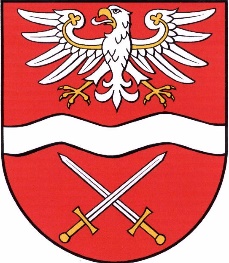 PRZEWODNICZĄCY RADY POWIATU  W  SOCHACZEWIEZawiadamia Mieszkańców Powiatu Sochaczewskiego,
 że w dniu  31 marca 2021 r. o godz. 1100 odbędzie sięXXII SESJA  RADY  POWIATU W SOCHACZEWIEW ZDALNYM TRYBIE OBRADOWANIA z proponowanym porządkiem obrad:Otwarcie obrad.Przyjęcie porządku obrad.Przyjęcie protokołu z obrad XXI sesji.Rozpatrzenie projektów uchwał w sprawie:uchwalenia Statutu Powiatu Sochaczewskiego;zmiany uchwały nr I/4/2018 Rady Powiatu w Sochaczewie z dnia 20 listopada 2018 roku w sprawie wyboru Wicestarosty oraz pozostałych członków Zarządu Powiatu w Sochaczewie;zmiany Uchwały w sprawie Wieloletniej Prognozy Finansowej Powiatu Sochaczewskiego;zmiany Uchwały Budżetowej Powiatu Sochaczewskiego na rok 2021;rozpatrzenia petycji;uznania skargi za bezzasadną;założenia Branżowej Szkoły I stopnia Specjalnej w Załuskowie i włączenia jej do Młodzieżowego Ośrodka Wychowawczego „Dom na Szlaku” im. Generała Tadeusza Kutrzeby w Załuskowie; określenia rodzajów świadczeń przyznawanych w ramach pomocy zdrowotnej dla nauczycieli oraz warunków i sposobu ich przyznawania;Powiatowego Programu Rozwoju Pieczy Zastępczej w Powiecie Sochaczewskim  na lata 2021-2023;określenia zadań, na które przeznacza się środki Państwowego Funduszu Rehabilitacji Osób Niepełnosprawnych w 2021 roku.Sprawozdanie z działalności Powiatowego Centrum Pomocy Rodzinie w Sochaczewie za 2020 rok.Sprawozdanie z realizacji Powiatowego Programu Przeciwdziałania Przemocy w Rodzinie oraz Ochrony Ofiar Przemocy w Rodzinie w Powiecie Sochaczewskim za 2020 rok.Sprawozdanie z realizacji Powiatowego Programu służącemu działaniom profilaktycznym w zakresie promowania i wdrożenia prawidłowych metod wychowawczych w stosunku do dzieci w rodzinach zagrożonych przemocą w rodzinie za rok 2020.Przedstawienie informacji o działalności placówek pomocy społecznej prowadzonych przez Powiat Sochaczewski w 2020 roku.Sprawozdanie Organizatora Rodzinnej Pieczy Zastępczej z efektów pracy za 2020 rok. Informacja o sytuacji na rynku pracy za 2020 rok.Sprawozdanie z realizacji programu współpracy Powiatu  Sochaczewskiego z  organizacjami pozarządowymi za rok 2020.Informacje z prac Zarządu Powiatu między sesjami.Informacje Przewodniczącego Rady o działaniach podjętych od ostatniej Sesji.Wnioski i oświadczenia radnych.Sprawy różne.Zakończenie obrad.Informuję, że ze względu na stan zagrożenia epidemicznego, Sesja Rady Powiatu odbędzie się w sposób zdalny. Zachęcam Państwa do śledzenia przebiegu sesji na stronie internetowej Powiatu Sochaczewskiego http://www.powiatsochaczew.pl lub na profilu Facebook Starostwa Powiatowego w Sochaczewie. Przewodniczący Rady Powiatu w  Sochaczewie       Andrzej Kierzkowski 